進修部107學年度第1學期第1次班會專題討論內容摘要「校園安全與交通安全專題」討論題綱：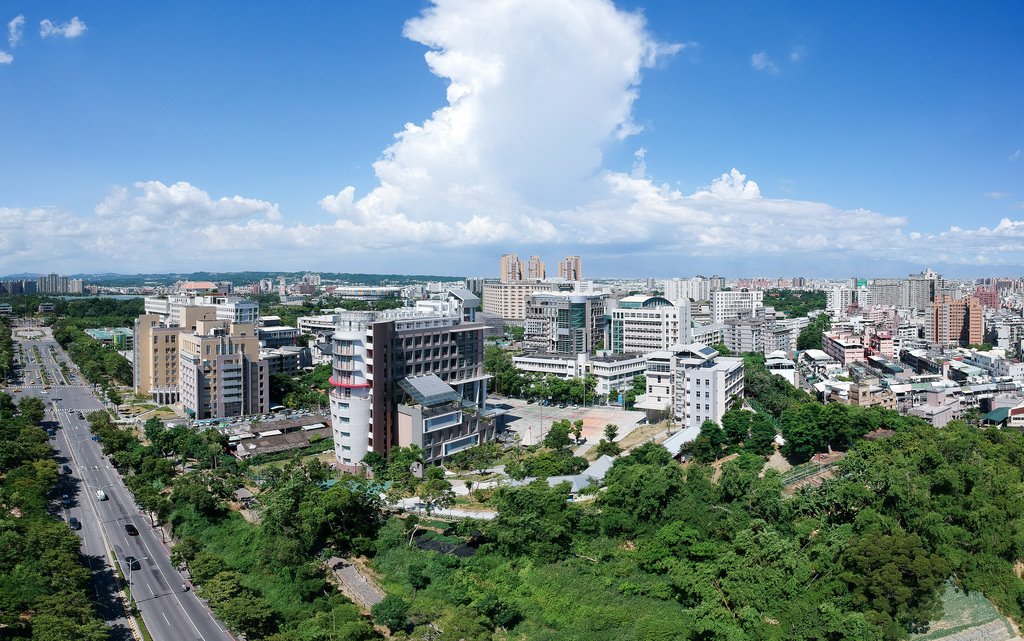 一、校園內如何維護自己的人身安全？ 二、請舉出學校周圍危險路段及地點？同學行經此處應該注意哪些事項，才可以避免意外事件發生？一、校園內如何維護自己的人身安全？二、請舉出學校周圍危險路段及地點？    同學行經此處應該注意哪些事項，才可以避免意外事件發生？學校周圍危險路段及地點統計表(得票數)學校周圍危險路段及地點統計表(得票數)學校周圍危險路段及地點統計表(得票數)學校周圍危險路段及地點統計表(得票數)學校周圍危險路段及地點統計表(得票數)學校周圍危險路段及地點統計表(得票數)學校周圍危險路段及地點統計表(得票數)路段地點得票數(次)校園內地點地點得票數(次)大門口路段大門15位置停車場學校正門右側停車場14大門口路段澄清路15位置停車場停車場出入口14大門口路段澄清路轉大埤路4位置停車場D棟停車場出入口14大門口路段澄清路與圓山路1位置停車場機車停車場等14後門路段側門29位置地下室地下室5後門路段濱山街11位置廁所廁所4後門路段正修路8位置垃圾場垃圾場4後門路段正修路與公園路3位置樓梯樓梯3後門路段濱山街與青年路口3位置行政大樓後方行政大樓後方1後門路段濱山街小巷2位置幼保大樓後方草皮幼保大樓後方草皮1後門路段濱山街徒步區1位置圖科大樓後方圖科大樓後方1學校周圍路段圓山路6位置生創大樓後方生創大樓後方1學校周圍路段本館路6位置生創大樓往休運那斜坡生創大樓往休運那斜坡1學校周圍路段青年路4位置南校區教學大樓後方南校區教學大樓後方1學校周圍路段文濱路3位置管理大樓管理大樓1學校周圍路段文衡路公園路鳥松路鳳仁路鳳松路等1位置實習工廠實習工廠1學校周圍路段文衡路公園路鳥松路鳳仁路鳳松路等1位置網球場周圍網球場周圍1學校周圍路段文衡路公園路鳥松路鳳仁路鳳松路等1位置水池水池1學校周圍路段文衡路公園路鳥松路鳳仁路鳳松路等1位置頂樓頂樓1學校周圍路段文衡路公園路鳥松路鳳仁路鳳松路等1位置道路、走廊等道路、走廊等1    題綱班級內容摘要電子四甲多注意周遭人事物。機械四甲1.同學間避免起衝突。2.鍛鍊自己身體。3.保持警戒，別侵犯他人。電機四乙1.避免單獨行動。2.避免走入校園陰暗處。3.不要去人煙稀少的校園角落。電機四丙不落單，與同學同行。企管四甲停、看、聽企管四乙多走亮光處，較陰暗處少靠近。若是必經路線，建議攜伴前往。企管四丙1.注意是否有人跟蹤2.發現有人跟蹤，立即跑開或找人求救，如果四下無人盡可能跑到有攝影機的地方。3.如果真得遇到突發事件，第一:跑、第二:做出保護自我的反制動作。4.如有遇到可疑人物，須立即通報教官 或學校相關人員。幼保四甲和同學一起行動，不去較黑暗的地方。資管四甲在校園內遇到可疑人、事、物，應立即通知師長或校園管理員，以防意外事件發生，晚間下課後避免單獨留在教室，或到校園偏僻的角落，確保自身安全。資管四乙避免到陰暗的處所。應外四甲1.盡量不要走到陰暗處。2.隨時注意謹慎。3.盡量遠離吸菸者。金融四甲走路要看路。休運四甲不背單邊背包，避免遭人行搶。資工四乙感覺危險時記得三大行動:大叫、逃跑、通知他人。觀光四甲1.盡量多人同行。2.不要跑到沒人的地方。觀光四丙放學後儘早回家，不逗留。有車行徑要靠邊走。妝彩四甲遵守校規。成立相關救援組織。善用防護用品。明訂校園安全處裡流程。校園安全監控系統。時尚四甲注意安全，結伴同行。與陌生人保持距離。數位四甲1.走人多的地方。2.跟朋友說自己現在在哪。3.跟朋友走一起。4.不要到暗的地方。數位四乙1.多觀察身邊的人。2.注意身邊是否有心機不詭的陌生人隨行。3.管好自己，害人之心不可有，防人之心不可無。餐飲四乙如果遇到困難應立即向班導師報告，並說明自身遇到的困難，或下課時儘量避免單獨行走。土木三甲盡量避免單獨行進在光線不足的校園內。電子三甲結伴同行，下課後勿逗留，盡早回家。注意校內車輛，於側門行走及騎乘機車時，放慢速度。機械三甲1.不要跟不認識的陌生人走。2.去教室上課時，應結伴同行，不要去沒人的地方。電機三乙1.盡量找同學或朋友一起走，避免自身走進校園治安死角。2.校園內還有一些車輛進出，要注意車輛行駛，避免發生危險。3.校園內有設置停車場，上下課車輛很多，盡量不要走至車多的地方，避免發生危險。電機三丙　隨時注意身旁情形。工管三甲1.發生與同學或校內衝突應第一時間通知校方。2.勿往人煙稀少處活動。建築三甲走明亮且人潮較多的路、放學後避免在學校陰暗死角逗留。企管三甲1.與幾位同學一同行動。2.避免到人煙稀少的地方。3.遇到危險大聲呼救。企管三乙倆倆成行,避免獨行。發現可疑人物，立即通報教官。資管三甲不要單獨行動。盡量走人多的地方。不要獨自在樓梯間。資管三乙不落單行走於黑暗處。應外三甲1.可與同學結伴而行，盡量避免一個人。2.身上最好不要有太顯擺的東西。3.一個人不要走在燈光暗的地方。4.時時刻刻警惕四周。金融三甲不要低頭玩手機。休運三甲1.校園中的工地容易造成危險。2.老舊或缺乏維護管理建築設備造成學習活動的傷害請愛惜。3.使用時發現危險應立即向師長報告。觀光三甲1.走路看路。2.不低頭滑手機。3.熟知緊急求救扭地點。4.大聲呼喊，向旁人／警衛人員求救。5.勿走暗黑處。觀光三乙1.跟同學和平相處。2.走路時不要邊走邊玩手機，以免發生危險。3.不要再沒有人的地方逗留。妝彩三甲學校採購高音哨鑰匙圈，危險時比大喊有用。妝彩三乙與同學結伴同行。時尚三甲1.有陌生人搭訕就立馬遠離。2.多在人群附近，不要走燈光昏暗處。餐飲三甲不要一個人獨自走在陰暗的地方。上廁所要結伴同行。餐飲三乙走路不低頭看手機、注意身邊路況。機械二丙1.往人潮多的地方。2.陰暗地方不要去。電機二甲跟著人群走，避免單獨。工管二甲1.結伴同學。2.不要來學校。3.晚到早歸。4.走人行道。5.交通重新規劃。企管二甲盡量不與其他人起紛爭就是保護自己最好的方法。企管二乙注意安全、眼睛放大。幼保二甲1.不與陌生人爭吵。2.不再少人的地方停留過久。資管二甲1.把教官室的電話記在手機內。2.找同學同行。資管二乙注意四周有可疑人物通報師長。結伴同行。應外二甲1.注意四周，不與陌生人搭訕。2.小心注意安全。金融二甲1.下課尖峰時間騎開車要小心避免碰撞。2.晚上放學後不要獨自逗留於校園空曠處，並避免被狗咬傷。3.女廁晚上一定要開燈並設緊急求救按鈕。4.請校方加強巡邏或裝設安全監控設備。觀光二丙跟朋友一起走，不要滑手機走路。妝彩二甲1.走路時不要滑手機，需四處看路上情況。2.儘量少去偏僻人煙稀少的地方。3.可學習自我防衛技能保護自身。妝彩二乙警報器、結伴同行、走在明亮的地方。時尚二甲1.不落單上廁所，不去偏僻角落，避免燈光不足的地方。2.太晚不要在停車場逗留。數位二甲1.晚上盡量避開光線陰暗的地方。2.大學校園校外人士都可以進出，行為舉止奇怪的人不要太靠近，也可以跟校安中心通報。3.校園內都有車輛進出，走在校園要多看看四周。餐飲二乙1.走路要注意四周圍來車。2.隨時提高警覺。3.走路不要滑手機機械一甲走在路上別滑手機。機械一乙1.避免單獨留在教室或單獨到校園偏僻的死角。2.若有發現可疑人員入侵校園時，應主動通知師長及教官，協助了解狀況與及時處理，避免發生校園危安事件。3.勿任意於走廊、樓梯或教室內奔跑，以免碰撞跌倒。機械一丙1.落實門禁管理。2.強化校園監視巡檢工作。3.精進應變能力。工管一甲在比較暗的地方最好結伴同行，盡量的話就不要去那種地方。國企一甲和朋友一起走，不要靠近陌生人。建築一甲1.結伴同行。2.留意車輛進出。3.學生安全卡隨身攜帶。企管一甲晚上上課時，盡量朝光亮明亮的地方走。沒必要不要邊走邊講電話。企管一乙盡量走人多的地方，隨時保時危機意識。幼保一甲1.注意校園內有無陌生人，如果有危險舉動，應盡速遠離並報告校安中心。2.遇有人身危險應大聲呼救。請立即撥打110求助。資管一甲1.結伴同行。2.避免落單和至偏僻陰暗處。3.遇到危險時，大聲呼救和立即跑開，尋找救援。4.校園安全和自我人身安全，人人有責。應外一甲1.結伴同行。2.走人多的地方。金融一甲隨身攜帶防身物品。盡量不落單。避免走危險路段。妝彩一甲1.同學盡量成群一起走，不要自己一人落單。2.隨身攜帶防身用品。3.有任何問題與南處可以找老師或教官。4.盡量走在燈光明亮處。5.停車騎車要自行注意來車不可衝太快。餐飲一甲以有禮貌、尊重的心態、對待師長、同屆餐飲一乙1.走路盡量靠邊走。2.注意車輛，不低頭滑手機。    題綱班級內容摘要內容摘要電子四甲學校正門右側停車場。進入停車場要開大燈、慢行。機械四甲剛出大門口路段，澄清路轉大埤路。減速慢行，注意行人，按燈號指示行走。電機四乙1.學校側門。2.澄清路。1.騎乘機車，減速慢行。2.要戴安全帽。3.勿酒駕。電機四丙圓山路。慢行。企管四甲小門口。停、看、聽企管四乙其實路段並不危險…。而是騎車不看路，車速又過快的人才危險……。請各位不論是走路還是騎車都要多留意來車，也禁止走路、騎車低頭滑手機。企管四丙1.無攝影機走廊。2.陰暗處走道，及無攝影機馬路。3.後門濱山街行人徒步區，同學普通車速過快加上行人任意穿越通路容易發生車禍。1.盡量不行走至陰暗處。2.結伴同行。3.必要通過此處，須快步通過。4.降低車速(停、看、聽)，盡量不穿越路中央，走斑馬線。幼保四甲澄清路。車多，車速不要太快，不要闖紅燈。專心走路，不看手機。資管四甲學校側門的濱山街。側門口時常都會有人逗留，或者臨時停車，這對於進出側門口的行人及進入地下室的機車族。常常會造成意外，希望學校能多宣導此處，避免逗留及臨停，另機車族進出時也應慢行，注意安全。資管四乙學校後門及大門。小心慢駛。應外四甲1.大門、後門。2.澄清路。1.要住要上、下課時車子的動向，盡量不要邊走邊滑手機，或者講電話。2.騎車應避免騎太快，也不要闖紅燈，我們應注意前、後來車，小心行駛。金融四甲濱山街。騎車慢慢騎，走路要看路。休運四甲後門。慢速行駛，不搶黃燈。資工四乙學校的死角、廁所、停車場、地下室。不要跟同學起衝突。觀光四甲1.後門停車場出去那裡。(上下課時間人很多，有同學行走，也有車子擋在那，有點塞)2.正修路與公園路交叉口。(會有人闖紅燈)1.同學盡量走快一點，並要注意來車，而車子應先禮讓行人。2.不要闖紅燈。觀光四丙往27棟，生創大樓路段休運那斜坡。靠邊走，看到車讓到。妝彩四甲青年路口接本館路口、澄清路。遵循各大交通路口的注意事項。時尚四甲學校後門、濱山街路段。多注意左右來車，按照號誌指示行駛，車流量大時應減速慢行。數位四甲1.幼保後面草皮地很黑。2.廁所。3.垃圾場沒燈。盡量結伴而行，早點下課早點回家，勿逗留。數位四乙1.澄清路與大埤路路口。2.大門對面的待轉區。左右觀察來車再行駛。餐飲四乙1.D棟後門出入車量多，較危險。2.網球場周圍地段光線不足，人潮太多。1.應停看聽，注意左右來車。2.應結伴或找人陪同。土木三甲學校門口左手邊人行道。應小心行進之腳步及道路之路線光源。電子三甲澄清路、正修路、圓山路。注意行人。注意車輛。注意速度。遵守交通號誌。機械三甲澄清路、大埤路、本館路、青年路。保持行車安全距離，轉彎時要打方向燈，不要闖紅燈和超速。電機三乙1.正修路、公園路、T字路口。2.鳥松路。3.澄清路1.紅燈停，綠燈行，遵守交通號誌。2.要二段左轉車輛務必遵守，避免二段式左轉。3.注意車速。電機三丙　濱山街小巷。結伴同行。工管三甲1.校園側門上下學時間人車多容易發生事故。2.本館路放學時間不夠明亮容易發生事故。1.不搶快，小心慢行，遵守交通規則。2.闖紅燈，方向燈記得打。建築三甲廁所、第17棟後方。結伴同行，以明亮寬的路為主要行徑路線。企管三甲1.學校校門出入要注意交通。2.圖科大樓後少人的地方。1.出入校門注意來車。2.到少人的地點找同學一同前往。企管三乙停車場旁邊道路不平整，坑洞留意。不要玩手機又走路。資管三甲濱山街、本館路、青年路二段、澄清路、圓山路、正修路、公園路。車速要放慢，應互相禮讓。轉彎處要減速，嚴禁闖紅燈。禮讓行人，要二段式代轉。資管三乙垃圾場、停車場。不落單。應外三甲1.青年路二段及濱山街。上、放學，車子和機車很多，又加上濱山街路比較小。會比較有危險一點。2.D棟停車場的那門口，要注意上、下坡及同學。1.同學上、放學，如有行經濱山街，應減速慢行，並隨時注意小巷口，有無車子衝出。2.不管有人還是沒人，經過門口要進入校園，速度就要減緩，不要一時的搶快。金融三甲學校後門。車多要注意、來車。休運三甲1.濱山街及青年路交叉口。2.正門及後門的出口。1.小心車輛。2.靠右走。3.減速滿行。觀光三甲1.A棟樓梯間。2.D棟轉彎點／上下坡道。3.車、人行經路線(大門、後門)。1.尊重行人(注意車距)。2.禮讓汽、機車(勿超車／超速)。3.不當低頭族。4.方向燈要打或安全帽。觀光三乙1.青年路。2.澄清路。3.文濱路。4.濱山街。5.大埤路。1.車速要放慢，不要騎太快。2.注意路況，以免發生車禍。妝彩三甲大門口左轉，汽車會搶機車道在下一個路口右轉。請叫交通處設立正確號誌與道路規劃。號誌應為雙控一邊走時一邊不能走。妝彩三乙後門交通混亂。走路時多注意自身周圍的動靜，少走路邊玩手機。時尚三甲學校濱山街和青年路二段十字路口。減速慢行，多看後照鏡。餐飲三甲澄清路跟圓山路交叉路口。上學時段請減速慢行，請戴安全帽。餐飲三乙上學期間大門出入口。多注意行車，不分心不滑手機。機械二丙1.學校樓梯。2.學校廁所。3.實習工廠。4.地下室停車場。同學、朋友陪行。電機二甲後門、濱山街。注意左右來車，減速慢行。工管二甲1.側門。2.鳳山的中山路。3.圓山路。4.文衡路。1.注意車輛。2.注意行人。3.小心同學。企管二甲大門口和本館路。常有汽車及公車變換車道。應減速慢行變換車道前注意旁車和後車。企管二乙側門口有大車出沒，請同學小心注意。小心慢行注意紅綠燈號誌。幼保二甲1.學校大門前的澄清路。2.學校側門的正修路。1.減速慢行，不搶快。2.注意路口狀況，不分心。資管二甲1.停車場。2.地下室。3.垃圾場。1.加快腳步。2.注意有沒有怪人。資管二乙濱山街。行車速度減慢，注意來車。應外二甲圓山路、正修路、行政大樓後面太暗。1.騎車時注意路段。2.不逞快，只求安全。3.結伴同行。金融二甲1.校門口澄清路與後門正修路門口馬路2.圖書館後方。3.生創大樓後方山坡地。1.遵守交通規則，放學不搶快，騎車要戴安全帽。2.結伴同行。3.帶哨子或防身噴霧器。4.手機攜身，遇到狀況可隨Call 110。觀光二丙停車場路口走路時不要滑手，要多注意路況。妝彩二甲1.大門口、側門口。2.交叉路口。3.偏僻角落。1.校內騎車應減速慢行。2.專心騎車，注意行人。3.儘量不要滑手機、聽耳機。4.遇到可疑人物可向警衛告知。妝彩二乙大門口、停車場、垃圾場。結伴同行，若是騎車要小心慢行!時尚二甲側門、濱山街與青年路二段交叉口、自強路。1.路口較混亂，要遵守交通規則。2.不要搶快，遵守紅綠燈號。3.注意路邊行人避免擦撞。數位二甲澄清路、本館路、或往長庚的方向，上、下班時段車很多，駕駛都會搶快，路面凹凸不平。車多時刻不要搶快，車少的路段車速不要太快，路面不平要放慢車速以免發生危險。餐飲二乙校門口。濱山街、正修路、停車場出入口。1.減速慢行，別搶快。2.多利用反射鏡子。3.騎車不聽音樂。機械一甲側門。注意要進停車場的車輛。走路注意四周。機械一乙自由路往三多路。大埤路與正修路設置紅綠燈。自由路往三多路要遵守兩段式。機械一丙正修大門口。1.慢速行駛。2.提高警覺。工管一甲因為現階段還是新生，所以目前還不清楚。同學互助。國企一甲晚上放學時，正門、側門口。文濱路交叉路口。不要停留太久。騎車注意安全。建築一甲1.地下室。2.頂樓。3.正修路等交通繁忙路段。1.遠離大型車輛。2.遵守交通規則。3.不超速。企管一甲停車場。樓梯。圖科大樓地下室上來旁邊有積水。慢行勿並排，不要邊走邊玩鬧，以及玩手機。企管一乙公園路與正修路。校園路口，注意來車，不要落單。幼保一甲1.澄清路全段。2.鳳松路、鳳仁路段。3.圓山路段。1.遵守交通號誌。2.打亮大燈，減速慢行。資管一甲1.校門汽機車出入口和十字路口處。2.D棟側門。1.停、看、聽。2.慢速騎車，禮讓行人和汽機車。3.不搶快，不飆車不結群。應外一甲1.停車場上來的路口處。2.水池處也點暗，需加點燈。3.往文濱路，路口車太多，容易出事。1.閃遠一些，小心汽機上來。2.走路可拿手電筒，勿邊走邊看東西。3.保持距離安全行徑。金融一甲管理學院大樓那邊不夠亮。結伴同行。妝彩一甲1.機車停車場。2.校門口。3.沒有燈光的道路和走廊。1.上機車停車場時不要衝太快，慢慢騎。2.校門口車多騎車要小心記得打方向燈注意來車。3.晚上若下課沒事盡量不逗留校園，避免燈光灰暗處，盡量結伴同行，必隨身攜帶防身用品。餐飲一甲側門、時段15:00~18:00放慢行駛。餐飲一乙1.側門出口右邊。2.濱山街。3.澄清路。1.路口減速慢行。2.保持安全距離。